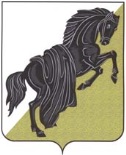 Совет депутатовТЮБУКСКОГО СЕЛЬСКОГО ПОСЕЛЕНИЯКаслинского района Челябинской областиШЕСТОГО СОЗЫВАР Е Ш Е Н И Еот «02» мая 2023 г. № 108с. ТюбукОб утверждении Положения о порядкедеятельности органов местного самоуправленияпо правовому просвещению и правовому информированию на территории Тюбукского сельского поселения.В соответствии с Федеральным законом от 06.10.2003 № 131-ФЗ «Об общих принципах организации местного самоуправления в Российской Федерации», от 23.06.2016 № 1820 ФЗ «Об основах системы профилактики правонарушений в Российской Федерации», Уставом Тюбукского сельского поселения                     Совет депутатов Тюбукского сельского поселения РЕШАЕТ:      1.Утвердить Положение о порядке деятельности органов местного самоуправления по правовому просвещению и правовому информированию на территории Тюбукского сельского поселения.2. Настоящее решение вступает в силу после его официального опубликования (обнародования)3. Контроль за исполнением настоящего решения возложить на председателя Совета депутатов Тюбукского сельского поселения Н.Л. Ладейщикову.Председатель Совета депутатовТюбукского сельского поселения                               Н.Л. Ладейщикова                                                                                                                    Приложение к решению Совета                                                                                                         депутатов Тюбукского сельского                                                                                                          поселения                                                                                                           от « 02 »  мая  2023 г № 108                                                                   ПОЛОЖЕНИЕО порядке деятельности органов местного самоуправления по правовому просвещению и правовому информированию на территории Тюбукского сельского поселения.                                                             СТАТЬЯ 1. Общие положения.Для целей реализации настоящего Положения о порядке деятельности органов местного самоуправления по правовому просвещению и правовому информированию на территории Тюбукского сельского поселения (далее Положение) под правовым просвещением и правовым информированием (далее–правовое информирование) понимается систематическая деятельность органов местного  самоуправления, осуществляемая ими как непосредственно, так и через подведомственные организации и учреждения, по доведению до сведения граждан и организаций информации, направленной на обеспечение защиты прав и свобод человека и гражданина, общества и государства от противоправных посягательств, а также по повышению  уровня правовой грамотности, развитию правосознания граждан.Правовое просвещение является неотъемлемой частью деятельности органов местного самоуправления муниципального образования Тюбукского сельского поселения по реализации мероприятий в сфере профилактики правонарушений, предусмотренных Федеральным законом «Об основах системы профилактики правонарушений, предусмотренных Федеральным законом в Российской Федерации»,  и  полномочий по участию в профилактике терроризма и экстремизма, а также в минимизации и (или) ликвидации последствий проявления терроризма и  экстремизма на территории муниципального образования.Реализация настоящего Положения осуществляется, в том числе, путем доступа к информации о деятельности органов местного самоуправления.Основными задачами правового просвещения являются:-содействие гражданам в реализации и защите прав, свобод и законных интересов, в том числе, путем доведения до их сведения информации о принятии, изменении либо отмене нормативных правовых актов, а также информации об их содержании, порядке и практики их применения;- создание условий, обеспечивающих развитие правовой грамотности и правосознания граждан, повышение уровня их правовой культуры;- профилактика правонарушений и преступлений, выражающаяся, в том числе, в воспитательном воздействии в целях недопущения совершения правонарушений или антиобщественного поведения и формировании стремления к законопослушанию как основной модели социального поведения;- обеспечение взаимодействия органов местного самоуправления и подведомственных им организаций и учреждений, гражданами, а также с иными субъектами профилактики правонарушений для целей правового просвещения.5. Правовое просвещение осуществляется исходя из следующих принципов:- признание права на личностное образование и развитие в качестве одного из фундаментальных прав человека;- пропаганда общечеловеческих ценностей и гуманизма;- недопустимость пропаганды войны, этнических и религиозных распрей, насилия и жестокости;- максимально широкая доступность мероприятий по правовому просвещению всем категориям населения;- достоверность сообщаемой информации.  СТАТЬЯ 2. Полномочия Совета депутатов Тюбукского сельского поселения в сфере правового регулирования.К полномочиям Совета депутатов Тюбукского сельского поселения в сфере правового регулирования относится:- принятие правовых актов в форме решений и постановлений, осуществление контроля их исполнения;- взаимодействие с субъектами профилактики, общественными организациями, средствами массовой информации;- осуществление иных полномочий в соответствии с действующим законодательством.СТАТЬЯ 3. Полномочия Главы администрации Тюбукского сельского поселения в сфере правового просвещения.   К полномочиям Главы Тюбукского сельского поселения в сфере правового просвещения относится:- издание правовых актов в форме постановлений и распоряжений, осуществление контроля их исполнения; - издание деятельностью администрации, определение ее должностных лиц, ответственных за планирование и проведение мероприятий по правовому просвещению в рамках исполнения Федеральных законов «Об основах системы профилактики правонарушений в Российской Федерации», «Об общих принципах организации местного самоуправления в Российской Федерации» и «Об обеспечении доступа к информации о деятельности государственных органов и органов местного самоуправления»;- организация взаимодействия местной администрации с субъектами профилактики, общественными организациями, средствам массовой информации;- принятие решения (по необходимости) о создании совещательных органов и рабочих групп, утверждение положения об их деятельности персонального состава;- принятие мер, направленных на повышение правовой грамотности муниципальных служащих; - осуществление иных полномочий в соответствии с действующим законодательством.СТАТЬЯ 4. Полномочия администрации Тюбукского сельского поселения в сфере правового просвещения.    К полномочиям администрации Тюбукского сельского поселения в сфере правового просвещения относится:- издание правовых актов в форме постановлений и распоряжений, осуществление контроля их исполнения;- обеспечение исполнения Федеральных законов «Об основах системы профилактики правонарушений в Российской Федерации», «Об общих принципах организации местного самоуправления в Российской Федерации» и «Об обеспечении доступа к информации о деятельности государственных органов и органов местного самоуправления»;- взаимодействие с субъектами профилактики, общественными организациями, средствами массовой информации;-утверждение муниципальных программ, включающих мероприятия, направленные на правовое просвещение;- организация и проведение мероприятий в форме конкурсов, конференций, семинаров, совещаний, рабочих групп, круглых столов, лекций, выставок, просветительных проектов и иных мероприятий, направленных на развитие правовой грамотности правосознания граждан, повышение уровня их правовой культуры;- принятие мер, направленных на повышение правовой грамотности муниципальных служащих;- осуществление иных полномочий в соответствии с действующим законодательством.